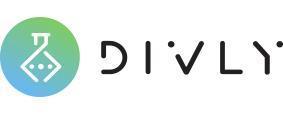 Бриф на разработку: сайт-каталог, блог или форумЧто такое бриф?Бриф – это анкета, содержащая список основных требований и информацию о будущем проекте, на основе которой будет вестись работа по Вашему сайту. *СодержаниеКонтактная информация (1) и Общая информация о проекте (2) - данные разделы обязательны для заполнения. В разделе Дополнительные опции (3) представлены дополнительные услуги, которые можно также включить в заявку. Пожалуйста, отвечайте на вопросы развернуто, в свободной форме, внимательно вчитываясь в каждый вопрос. На основе Ваших ответов будет составлено техническое задание, по которому будет происходить работа над проектом.К брифу Вы можете приложить любые дополнительные материалы (тексты, фото, видео и т.д.), которые считаете важными и полезными для разработки веб-сайта. Заполненный бриф отправьте, пожалуйста, на адрес: help@divly.ru* Также можете оформить заявку по разработке сайта на divly.ru и заполнить аналогичные поля онлайн. В этом случае оформление заказа происходит моментально, и исполнитель по заказу будет назначен сразу же после оплаты.1. Контактная информацияВаше имя:

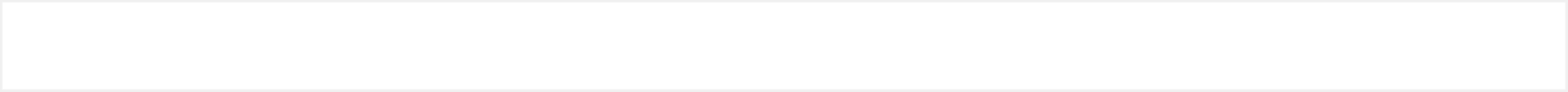 Электронная почта:
Номер телефона:
Логин в Skype:
Предпочтительный способ связи:Удобное время для связи:2. Общая информация о проектеТематика и название сайта:Например, Турагентство "Петербургская Нева".Желаемая цветовая схема:Выберите до 5 цветов.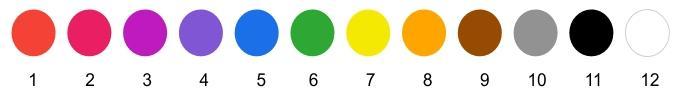 Описание направления деятельности:Какие услуги или товары продаете? Опишите примерный процесс продажи: на чем делаете акцент? Какие ключевые моменты необходимо донести до аудитории.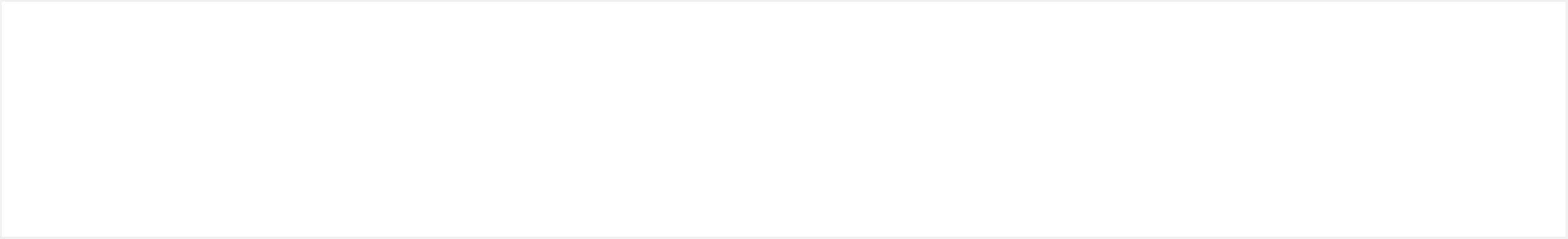 Адрес, email, контактный телефон, часы работы:В свободном формате.Ссылки на соц. сети для сайта:Примеры сайтов, которые нравятся:Не важно, к какой области бизнеса они относятся. Кратко опишите, чем именно нравятся, например подачей информации, дизайном и т.д. Можно выделить отдельно понравившиеся блоки из разных сайтов.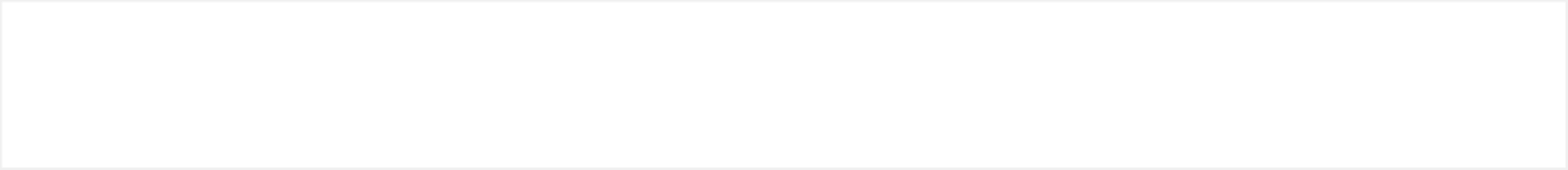 Дополнительные пожелания и комментарии:Необязательно. Позже Вы сможете обсудить детали с исполнителем напрямую.3. Дополнительные опцииИнформацию о стоимости каждой опции можно получить во время консультации специалиста, после заполнения данного брифа или посмотреть самостоятельно, заполнив онлайн-заявку на сайте divly.ru.
Каталог материалов:Настройка каталога материалов (объявления, статьи) на сайте с возможностью управления материалами и комментированием. Наполнение каталога в стоимость разработки не входит.  
Форум:Установка модуля "Форум" на сайт для общения посетителей и регистрации.«Блог» и «Новости» сайта:Возможность публикации новостей сайта и записей в блоге с комментированием, рейтингом и регистрацией пользователей.Спасибо за заполнение брифаЖдем его по адресу help@divly.ru